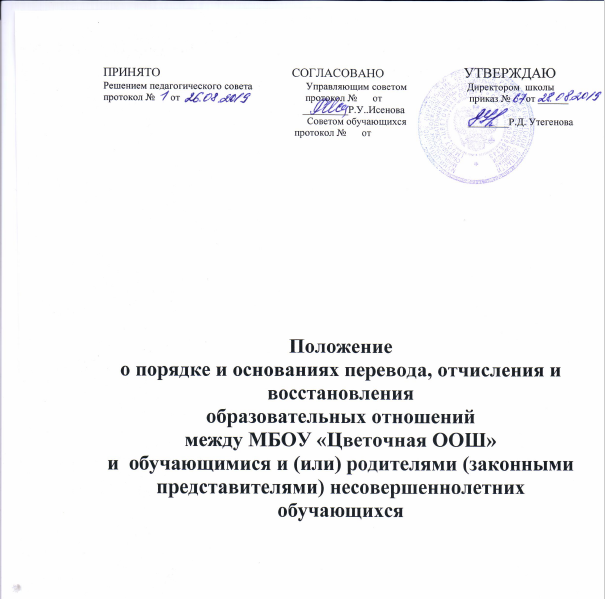 ПРИНЯТО                                           СОГЛАСОВАНО                          УТВЕРЖДАЮРешением педагогического совета                     Управляющим советом     	             Директором  школыпротокол №      от	                                     протокол №      от                                  приказ №      от ______  	                       _________Р.У..Исенова                    от 26 августа 2019  года 	                                                                  Советом обучающихся                    ________Р.Д. Утегенова	                                                             протокол №      от		                                                                                                28.08.2019 № 67Положение о порядке и основаниях перевода, отчисления и восстановления образовательных отношений между МБОУ «Цветочная ООШ»  и  обучающимися и (или) родителями (законными представителями) несовершеннолетних обучающихся1.Общие положения1.1. Настоящее положение разработано в соответствии с Федеральным законом «Об образовании в Российской Федерации» №127-ФЗ от 29.12.2012 г.»об образовании в Российской Федерации»(ч.2 ст.30), Приказ Министерства Образования науки Российской Федерации №177 от 12.03.2014 года «Об утверждении порядка и условий осуществления перевода обучающихся из одной организации , осуществляющей образовательную деятельность по образовательным программам начального общего, основного общего и среднего общего образования, в другие организации, осуществляющие образовательную деятельность по образовательным программам соответствующих уровня и направленности, Приказа Минобрнауки России от 22.01.2014 №32 (ред. от 17.01.2019г. №20) «Об утверждении Порядка приема граждан на обучение по образовательным программам начального общего, основного общего и среднего общего образования»,  Уставом МБОУ «Цветочная ООШ»1.2. Положение определяет порядок и основания перевода и  отчисления обучающихся, порядок оформления  возникновения, приостановления и прекращения  отношений между МБОУ «Цветочная ООШ»  и  обучающимися и (или) родителями (законными представителями) несовершеннолетних обучающихся.1.3. Настоящее положение  разработано в целях обеспечения и соблюдения конституционных прав граждан Российской Федерации на образование, гарантии общедоступности и бесплатности начального общего, основного общего  образования 1.4. Настоящее Положение является нормативным актом, регламентирующим и деятельность МБОУ «Цветочная ООШ»2. Порядок и основания перевода обучающихся2.1. Перевод обучающихся из одного образовательного учреждения (далее- ОУ), осуществляющей образовательную деятельность по образовательным программам начального общего, основного общего образования, в другие ОУ, осуществляющие образовательную деятельность по образовательным программам соответствующих уровня и направленности может осуществляться:а) по инициативе совершеннолетнего обучающегося или родителей (законных представителей) несовершеннолетнего обучающегося;б) в случае прекращения деятельности исходного ОУ, аннулирования лицензии на  осуществление образовательной деятельности, лишения ее государственной аккредитации по соответствующей образовательной программе;в) в случае приостановления действия лицензии, приостановления действия государственной аккредитации полностью или в отношении отдельных уровней образования.2.2. перевод обучающихся  не зависит от периода (времени) учебного года.2.3. В случае перевода совершеннолетнего обучающегося по его инициативе или несовершеннолетнего обучающегося по  инициативе родителей (законных представителей):а) осуществляют выбор принимающего ОУб) обращаются в выбранное ОУ с запросом о наличии свободных мест, в том числе с использованием сети Интернет;при отсутствии свободных мест в выбранном ОУ, обращаются в органы местного самоуправления в сфере образования соответствующего муниципального района для определения принимающего ОУ из числа муниципальных ОУ;в) обращаются в МБОУ «Цветочная ООШ» с заявлением об отчислении обучающегося в связи с переводом в принимающее ОУ. Заявление о переводе может быть направлено в электронного документа с использованием информационно- телекоммуникационных сетей общего пользования.2.4. в заявлении совершеннолетнего обучающегося или родителей (законных представителей) несовершеннолетнего обучающегося об отчислении обучающегося в связи с переводом в принимающее ОУ указываются:а) фамилия, имя, отчество (при наличии) обучающегося;б) дата и место рождения ребенка;в) фамилия, имя, отчество (при наличии) родителей (законных представителей)г) адрес места жительства ребенка, его родителей (законных представителей)д) контактные телефоны родителей (законных представителей) ребенка2.5. На основании заявления совершеннолетнего обучающегося или родителей (законных представителей) несовершеннолетнего обучающегося об отчислении в порядке перевода  МБОУ «Цветочная ООШ» в трехдневный срок издает распорядительный акт об отчислении обучающегося в порядке перевода с указанием  принимающее ОУ.2.6. МБОУ «Цветочная ООШ» выдает совершеннолетнему обучающемуся или родителям (законных представителям) несовершеннолетнего обучающегося следующие документы:а) личное дело обучающегося;б) документы,  содержащие информацию об успеваемости обучающегося в текущем учебном году (выписка из классного журнала с текущими отметками и результатами промежуточной аттестации), заверенные печатью исходной организации и подписью ее руководителя (уполномоченного им лица)2.7. Требование предоставления других документов в качестве основания для зачисления обучающихся в принимающее ОУ в связи с переводом в МБОУ «Цветочная ООШ» не допускается.2.8.указанные в п.2.6. настоящего Положения документы представляются совершеннолетним обучающимся,  или родителями (законными представителями)несовершеннолетнего обучающегося в принимающее ОУ вместе с  заявлением о зачислении обучающегося в указанное  ОУ,   в порядке перевода из МБОУ «Цветочная ООШ» и предъявлением оригинала документа, удостоверяющего личность совершеннолетнего обучающегося или родителя (законного представителя) несовершеннолетнего обучающегося.2.9.Зачисление обучающегося в принимающее  ОУ в порядке перевода оформляется распорядительным  актом  руководителя  или (уполномоченного им лица) в течение трех рабочих дней после приема заявления  и документов, указанных в пункте 2.6. настоящего Положения, с указанием даты зачисления и класса.2.10. При приеме (переводе) на обучение по имеющим государственную аккредитацию образовательным программам начального общего, основного общего образования, выбор языка образования, изучаемых родного языка из числа языков народов Российской Федерации, в том числе русского языка,  как родного языка, государственных языков республик Российской Федерации,  осуществляется по заявлениям родителей (законных представителей) обучающихся.2.11. Принимающее ОУ при зачислении, отчисленного из МБОУ «Цветочная ООШ», в течение двух рабочих дней  с даты издания распорядительного акта о зачислении обучающегося в порядке перевода письменно уведомляет МБОУ «Цветочная ООШ» о номере и дате распорядительного акта о зачислении обучающегося в  принимающее ОУ.3. Перевод обучающегося в  случае прекращения деятельности  исходной организации, аннулирования лицензии, лишения ее государственной аккредитации по соответствующей образовательной программе или истечения срока действия государственной аккредитации по соответствующей образовательной программе ; в случаях приостановления действия лицензии, приостановления действия государственной аккредитации полностью или в отношении отдельных уровней образования3.1.при принятии  решения о прекращении  деятельности МБОУ «Цветочная ООШ», в соответствующем  распорядительном акте учредителя указывается принимающая организация (перечень принимающих организаций) , в которую будут переводиться обучающиеся , предоставившие необходимые письменные согласия на перевод в соответствии п.2.6. Настоящего Положения3.2. о предстоящем переводе МБОУ «Цветочная ООШ» в случае прекращения своей деятельности обязана уведомить совершеннолетних обучающихся,  родителей (законных представителей) несовершеннолетних обучающихся в письменной форме в течение пяти  рабочих дней с момента издания распорядительного акта учредителя о прекращении деятельности исходной организации, а также разместить указанное уведомление на своем официальном сайте в сети Интернет.3.3. в случае аннулирования лицензии на осуществление образовательной деятельности – в течение пяти рабочих дней с момента вступления в законную силу  решения суда;3.4.в случаях приостановления действия лицензии -в течение пяти рабочих дней с момента внесения в Реестр лицензий сведений, содержащих информацию о принятом федеральным органом исполнительной власти, осуществляющим  функции по контролю и надзору в сфере образования, или органом исполнительной власти субъекта РФ, осуществляющим переданные РФ полномочия в сфере образования, решения о приостановлении действия лицензии на осуществление образовательной деятельности;3.5. в случае лишения исходной организации государственной аккредитации полностью или в отношении отдельных уровней образования- в течение пяти рабочих дней с момента внесения в Реестр организаций, осуществляющих образовательную деятельность по имеющим государственную аккредитацию образовательным программам, сведений, содержащих информацию о принятом федеральным органом исполнительной власти, осуществляющим  функции по контролю и надзору в сфере образования, или органом исполнительной власти субъекта РФ, осуществляющим переданные РФ полномочия в сфере образования, решения о лишении исходной организации государственной аккредитации полностью или по соответствующей образовательной программе или приостановлении государственной аккредитации полностью или в отношении отдельных уровней образования;3.6.в случае если до истечения срока действия государственной аккредитации по соответствующей образовательной программе осталось менее 105 дней и у исходной организации отсутствует полученное от аккредитационного органа уведомление о приеме заявления о государственной аккредитации по соответствующей образовательной программе и прилагаемых к нему документов к рассмотрению по существу - в течение пяти рабочих дней с момента наступления указанного случая;3.7. Учредитель, за исключением случая, указанного в п.3.1. осуществляет выбор принимающих организаций с использованием:а) информации, предварительно полученной от исходной организации, о списочном составе обучающихся с указанием  осваиваемых ими образовательных программб) сведений, содержащихся в Реестр организаций, осуществляющих образовательную деятельность по имеющим государственную аккредитацию образовательным программам3.8.учредитель запрашивает выбранные им из Реестра организаций, осуществляющих образовательную деятельность по имеющим государственную аккредитацию образовательным программам, о возможности перевода в них обучающихся. Руководители указанных организаций или уполномоченные ими лица должны в  течение десяти рабочих дней с момента получения соответствующего запроса  письменно проинформировать о возможности перевода  обучающихся.3.9. МБОУ «Цветочная ООШ» доводит до сведения обучающихся и их   родителей (законных представителей) полученную от учредителя информацию об организациях, реализующих соответствующие образовательные программы, которые дали согласие на перевод обучающихся из МБОУ «Цветочная ООШ», а также о сроках предоставления письменных согласий совершеннолетних обучающихся,  родителей (законных представителей) несовершеннолетних обучающихся на перевод в принимающую организацию. Указанная информация доводится в течение десяти рабочих дней с момента ее получения и включает в себя: наименование принимающей организации, перечень образовательных программ, реализуемых ОУ, количество свободных мест3.10. После получения соответствующих письменных согласий совершеннолетних обучающихся,  родителей (законных представителей) несовершеннолетних обучающихся, МБОУ «Цветочная ООШ» издает распорядительный акт об отчислении обучающихся в порядке перевода в   принимающую организацию с указанием основания такого перевода.3.11. В случае отказа от перевода в  предлагаемую  принимающую организацию совершеннолетний обучающихся или родители (законные представители) несовершеннолетнего обучающегося указывают об этом в письменном заявлении3.12. МБОУ «Цветочная ООШ» передает в принимающую организацию списочный состав обучающихся, копии учебных планов, соответствующие письменные согласия, личные дела обучающихся.3.13. На основании представленных документов принимающая организация издает распорядительный  акт о зачислении обучающихся в принимающую организацию в порядке перевода в связи с прекращением деятельности исходной организации, аннулированием лицензии, приостановлением  действия лицензии, государственной аккредитации по соответствующей образовательной программе, приостановление действия государственной аккредитации полностью или в отношении отдельных уровней образования, истечением срока государственной аккредитации по соответствующей  образовательной программе.В распорядительном  акте о зачислении делается запись о зачислении  обучающихся в  порядке перевода с указанием исходной организации, в которой он обучался до перевода, класса, формы обучения.3.14. В принимающей организации на основании переданных личных дел на обучающихся, формируются новые личные дела, включающие в том числе, выписку из распорядительного  акта о зачислении в порядке перевода, соответствующие письменные согласия совершеннолетних обучающихся и родителей(законных представителей) несовершеннолетних обучающихся.4. Порядок и основания отчисления обучающихся4.1.Образовательные отношения прекращаются в связи с отчислением обучающегося со школы:а)в связи с получением образования (завершением обучения)б) досрочно по основаниям, установленным частью 4.2.настоящего Положения4.2. Образовательные отношения могут быть прекращены досрочно в следующих случаях:1) по инициативе обучающегося или родителей (законных представителей) несовершеннолетних обучающихся, в том числе в случаях перевода обучающегося для продолжения освоения образовательной программы в другую организацию, осуществляющих образовательную деятельность;2) по инициативе школы, в случае применения к обучающемуся, достигшему возраста пятнадцати лет, отчисления, как меры дисциплинарного  взыскания;3)по обстоятельствам, не зависящим от воли обучающегося или родителей (законных представителей) несовершеннолетних обучающихся, в том числе в случае ликвидации ОУ;4.3.Основанием для прекращения образовательных отношений по инициативе обучающегося или родителей (законных представителей) несовершеннолетнего обучающегося не влечет за собой возникновения каких- либо дополнительных, в том числе, материальных обязательств указанного обучающегося перед школой;4.4. Основанием для прекращения образовательных отношений является распорядительный  акт об отчислении обучающегося из школы. Если с обучающимся или родителями (законными представителями) несовершеннолетнего обучающегося заключен договор об образовании, при досрочном прекращении образовательных отношений такой договор расторгается на основании распорядительного  акта школы, об отчислении обучающегося из школы. Права  и обязанности обучающегося предусмотренные законодательством об образовании  и локальными  нормативными актами школы, прекращаются с даты отчисления из школы.4.5. При досрочном прекращении образовательных отношений школа в трехдневный срок после издания распорядительного акта об отчислении обучающегося отчисленному лицу выдается справка об обучении,  в соответствии с частью 12 статьи 60 Федерального закона «Об образовании в Российской Федерации».5. Порядок и основание восстановления учащихся5.1.Учащиеся имеют право на восстановление  в МБОУ «Цветочная ООШ» при наличии свободных мест. Порядок  и условия восстановления на обучение лица, отчисленного из ОУ, а также приема для продолжения обучения лица, ранее обучавшегося  в другом учреждении, определяется законодательством РФ.5.2. Восстановление учащихся производится независимо от причин отчисления и сроки перерыва в учебе при условии сдачи задолженности в установленный срок.5.3. Восстановление лица осуществляется приказом Директора школы на основании соответствующего заявления о восстановлении в составе учащихся ОУ. При подаче заявления о восстановлении необходимо указать класс, программу, по которой обучался, представить документ, удостоверяющий  личность .